ARNOLD, BSMT, RMT, DHA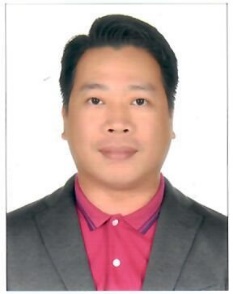 Generalist – Medical TechnologistE-mail	Arnold.259275@2freemail.com _______________________________________________________________________________________________Experienced precision-oriented Medical Technologist with a demonstrated history of working in different types of laboratories.  Skilled in all aspects of testing for Hematology, Blood Banking and Serology, Immunology, Clinical Microscopy, Bacteriology, Clinical Chemistry and Advance Chemistry, Histopathology and Cytology, Molecular Biology, Drug Residue and HIV testing, ICP and LC-MS.  Strong background for laboratory accreditation to ISO/IEC 17025 while applying valuable analytical skills, good laboratory practice and proper laboratory techniques._______________________________________________________________________________________________EDUCATION1990-1994		University of Santo Tomas / Bachelor of Science in Medical Technology			Manila, Philippines			PROFESSIONAL EXPERIENCE2016-03 – 2017-07	LAB IN CHARGE / SENIOR MEDICAL TECHNOLOGIST			Menalabs Medical Laboratories / Sharjah, UAESupervised the overall activities of the laboratory.Performed the more difficult laboratory tests.Performed calibration, QA/QC procedures, maintenance and trouble-shooting.Cooperated with management and provided administrative support.2003-04 – 2015-03	TECHNICAL MANAGER / CHIEF LABORATORY TECHNICIAN			VLS – Brunei Government / BSB, Brunei DarussalamSupervised the overall activities of the laboratory.Performed Internal Auditing and the more difficult laboratory tests.Performed QA/QC procedures, calibration, maintenance and trouble-shooting.Trained new personnel and maintained database inventory.2001-09 – 2003-03	SCIENCE LABORATORY TECHNICIAN / TEACHER ASSISTANT			International School Brunei / BSB, Brunei DarussalamAssisted teachers and students in their practical experiments relating to General Science, Biology, Chemistry and Physics.Reinforced the lessons by working with students for their projects.Worked in collaboration with the Head of Science for the annual safety check of the departmentInvolved in purchasing, database inventory and maintenance of the laboratory.1995-03 – 2000-09	MEDICAL TECHNOLOGIST II			Makati Medical Center / Makati, PhilippinesInvolved in all aspects of analysis for all sections of the Department of Laboratories.Trained new personnel and supervised interns.Performed QA/QC procedures, calibration, maintenance and trouble-shooting.Performed phlebotomy in neonatal, pediatric, geriatric patients using Vacutainer, syringe, butterfly and prick methods.LICENSURE2016-01 to present	MEDICAL LABORATORY TECHNOLOGIST – Allied Healthcare			Dubai Health Authority, UAE			DHA ID:  DHA-P-01498311994-10 to present	MEDICAL TECHNOLOGIST			Professional Regulation Commission, Philippines			PRC No:  0030044			SEMINARS2017-04 – 2017-07	LOC Credits earned from Medscape Education, UAE2016-08 – 2016-09	Completed courses for different types of SIEMENS machines and equipment, UAE2013-11		Method Validation Techniques for Chemical and Microbiological Analysis, Brunei Darussalam2013-10		Internal Auditing in Laboratories Implementing ISO/IEC 17025, Brunei Darussalam2013-06		Evaluation of Measurement Uncertainty in Chemical and Microbiological Analysis, BruneiDarussalam2011-05		Seminar on Advancing Detection Technology for Ensuring the Quality of Halal Food, Brunei			Darussalam2010-11		QA/QC Procedures for Testing Laboratories, Brunei Darussalam			(Attended various seminars, convention and symposiums since 1995 – certificates issued)			KEY SKILLS			Generalist – Medical Technologist working in all sections of the laboratory			Laboratory Management based on ISO/IEC 17025QA/QC officer			Internal auditor			Proficient in MS office applications			PERSONAL DATANickname		ArnoldBirthday		11 March 1973Citizenship		FilipinoCivil Status		SingleReligion			CatholicHeight/Weight		5 ft 11 in / 70 kgLanguage Proficiency	English